ДЕНЬМЕРОПРИЯТИЕДень четвёртый«Охрана природы»1. Минутка здоровья «Как поднять настроение»;2. Конкурс рисунков «Красная книга Самарского края»;3. Экологическая викторина «Юные природоведы»;4. Выездная экскурсия в «Ботанический сад».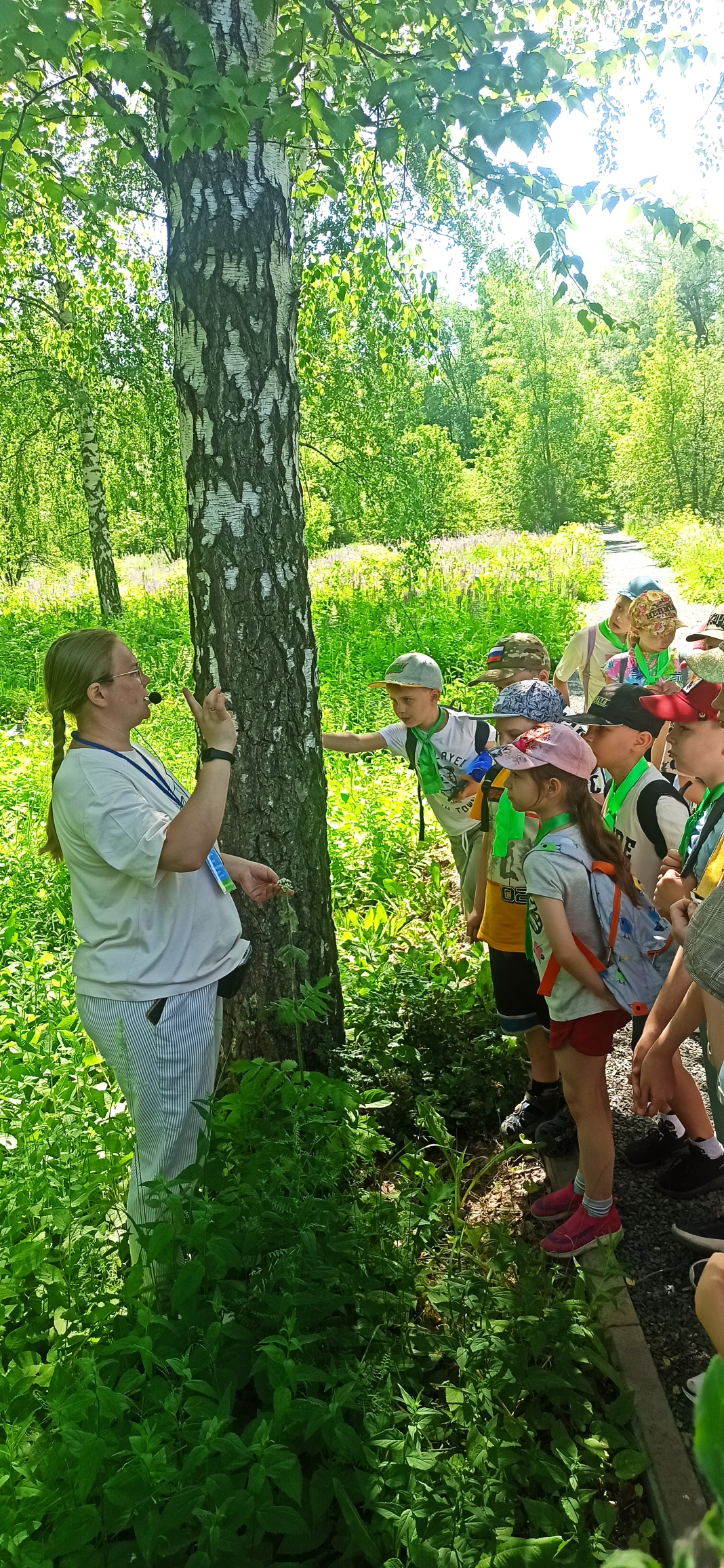 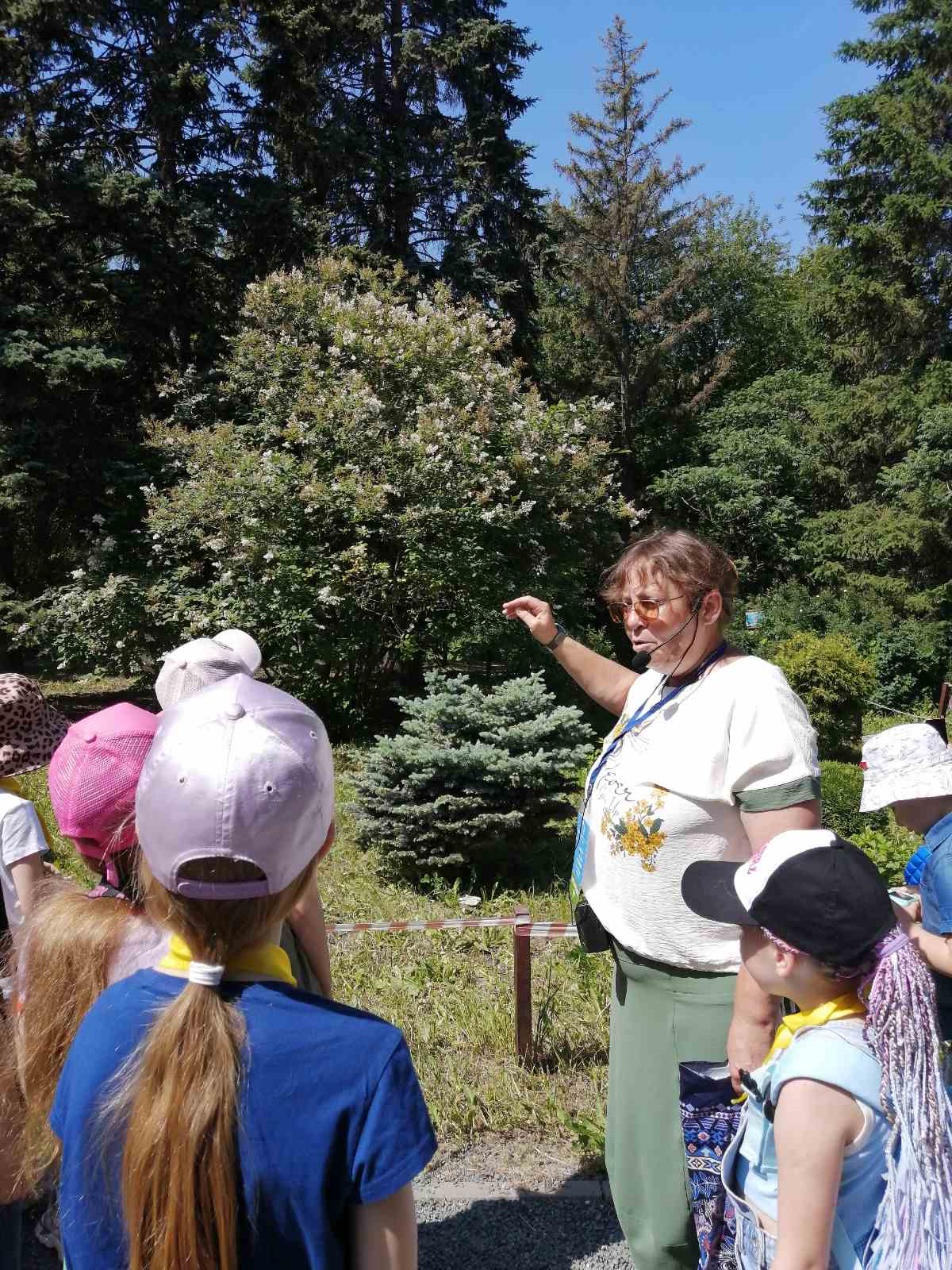 Пятый день«День Героев» 1.Минутка здоровья «Правильное питание»;2. Посещение школьного музея;3.   Герои  России- урок мужества с просмотром фильма4. Выставка плакатов «Мы, дети, против войны на планете! »;5. Музыкальное мероприятие «Праздник русской березки».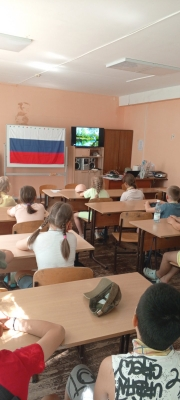 Шестой день«День России»1.Минутка здоровья «Гигиена утренней зарядки» 2.Познавательный час «Да здравствует российская  наука».3. Игра по станциям «Моя Россия».4.Русские народные игры.5. Выездная экскурсия «Парки и скверы Самары».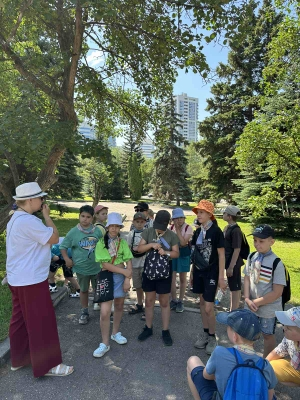 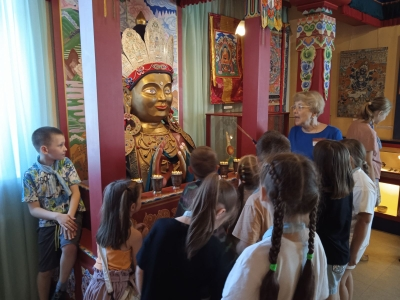 